AÑO DE VIGENCIA 2020 - 2021IDENTIFICACIÓN DEL MODELO ACELERACIÓN DEL APRENDIZAJE:OBJETIVOS GENERALES MODELO DE ACELERACIÓN DEL APRENDIZAJE:El modelo educativo busca que los estudiantes desarrollen las competencias necesarias para ser promovidos al grado sexto. centrando la atención en el fortalecimiento de la autoestima y la recuperación de sí mismo. Desarrollando exitosamente su potencial de aprendizaje. No obstante, este propósito es posible de alcanzar con aceleración, pues el modelo fue creado precisamente para responder a la difícil situación de los estudiantes en extra edad. cuando él o la docente o el a partir de la metodología, los materiales propios del modelo y el planteamiento de situaciones significativas motiva a sus estudiantes, es posible devolverles la confianza y seguridad de aprendizaje, logrando con ello acelerar su proceso para nivelar la primaria en un año lectivo. FINES DEL SISTEMA EDUCATIVO COLOMBIANO: Educación básica ARTICULO 19. Definición y duración. La educación básica obligatoria corresponde a la identificada en el artículo 356 de la Constitución Política como educación primaria y secundaria; comprende nueve (9) grados y se estructurará en torno a un currículo común, conformado por las áreas fundamentales del conocimiento y de la actividad humana ARTICULO 20. Objetivos generales de la educación básica. Son objetivos generales de la educación básica: a) Propiciar una formación general mediante el acceso, de manera crítica y creativa, al conocimiento científico, tecnológico, artístico y humanístico y de sus relaciones con la vida social y con la naturaleza, de manera tal que prepare al educando para los niveles superiores del proceso educativo y para su vinculación con la sociedad y el trabajo; b) Desarrollar las habilidades comunicativas para leer, comprender, escribir, escuchar, hablar y expresarse correctamente; c) Ampliar y profundizar en el razonamiento lógico y analítico para la interpretación y solución de los problemas de la ciencia, la tecnología y de la vida cotidiana; d) Propiciar el conocimiento y comprensión de la realidad nacional para consolidar los valores propios de la nacionalidad colombiana tales como la solidaridad, la tolerancia, la democracia, la justicia, la convivencia social, la cooperación y la ayuda mutua; e) Fomentar el interés y el desarrollo de actitudes hacia la práctica investigativa, y f) Propiciar la formación social, ética, moral y demás valores del desarrollo humano. ARTICULO 21. Objetivos específicos de la educación básica en el ciclo de primaria. Los cinco (5) primeros grados de la educación básica que constituyen el ciclo de primaria, tendrán como objetivos específicos los siguientes: a) La formación de los valores fundamentales para la convivencia en una sociedad democrática, participativa y pluralista; b) El fomento del deseo de saber, de la iniciativa personal frente al conocimiento y frente a la realidad social, así como del espíritu crítico; c) El desarrollo de las habilidades comunicativas básicas para leer, comprender, escribir, escuchar, hablar y expresarse correctamente en lengua castellana y también en la lengua materna, en el caso de los grupos étnicos con tradición lingüística propia, así como el fomento de la afición por la lectura; d) El desarrollo de la capacidad para apreciar y utilizar la lengua como medio de expresión estética; e) El desarrollo de los conocimientos matemáticos necesarios para manejar y utilizar operaciones simples de cálculo y procedimientos lógicos elementales en diferentes situaciones, así como la capacidad para solucionar problemas que impliquen estos conocimientos; f) La comprensión básica del medio físico, social y cultural en el nivel local, nacional y universal, de acuerdo con el desarrollo intelectual correspondiente a la edad; g) La asimilación de conceptos científicos en las áreas de conocimiento que sean objeto de estudio, de acuerdo con el desarrollo intelectual y la edad; h) La valoración de la higiene y la salud del propio cuerpo y la formación para la protección de la naturaleza y el ambiente; i) El conocimiento y ejercitación del propio cuerpo, mediante la práctica de la educación física, la recreación y los deportes adecuados a su edad y conducentes a un desarrollo físico y armónico; j) La formación para la participación y organización infantil y la utilización adecuada del tiempo libre; k) El desarrollo de valores civiles, éticos y morales, de organización social y de convivencia humana; l) La formación artística mediante la expresión corporal, la representación, la música, la plástica y la literatura; m) La adquisición de elementos de conversación y de lectura al menos en una lengua extranjera; n) La iniciación en el conocimiento de la Constitución Política, y ñ) La adquisición de habilidades para desempeñarse con autonomía en la sociedad. ARTICULO 22. Objetivos específicos de la educación básica en el ciclo de secundaria. Los cuatro (4) grados subsiguientes de la educación básica que constituyen el ciclo de secundaria, tendrán como objetivos específicos los siguientes: a) El desarrollo de la capacidad para comprender textos y expresar correctamente mensajes complejos, orales y escritos en lengua castellana, así como para entender, mediante un estudio sistemático, los diferentes elementos constitutivos de la lengua; b) La valoración y utilización de la lengua castellana como medio de expresión literaria y el estudio de la creación literaria en el país y en el mundo; c) El desarrollo de las capacidades para el razonamiento lógico, mediante el dominio de los sistemas numéricos, geométricos, métricos, lógicos, analíticos, de conjuntos de operaciones y relaciones, así como para su utilización en la interpretación y solución de los problemas de la ciencia, de la tecnología y los de la vida cotidiana; d) El avance en el conocimiento científico de los fenómenos físicos, químicos y biológicos, mediante la comprensión de las leyes, el planteamiento de problemas y la observación experimental; e) El desarrollo de actitudes favorables al conocimiento, valoración y conservación de la naturaleza y el ambiente; f) La comprensión de la dimensión práctica de los conocimientos teóricos, así como la dimensión teórica del conocimiento práctico y la capacidad para utilizarla en la solución de problemas; g) La iniciación en los campos más avanzados de la tecnología moderna y el entrenamiento en disciplinas, procesos y técnicas que le permitan el ejercicio de una función socialmente útil; h) El estudio científico de la historia nacional y mundial dirigido a comprender el desarrollo de la sociedad, y el estudio de las ciencias sociales, con miras al análisis de las condiciones actuales de la realidad social; i) El estudio científico del universo, de la tierra, de su estructura física, de su división y organización política, del desarrollo económico de los países y de las diversas manifestaciones culturales de los pueblos; j) La formación en el ejercicio de los deberes y derechos, el conocimiento de la Constitución Política y de las relaciones internacionales; k) La apreciación artística, la comprensión estética, la creatividad, la familiarización con los diferentes medios de expresión artística y el conocimiento, valoración y respeto por los bienes artísticos y culturales; l) La comprensión y capacidad de expresarse en una lengua extranjera; m) La valoración de la salud y de los hábitos relacionados con ella; n) La utilización con sentido crítico de los distintos contenidos y formas de información y la búsqueda de nuevos conocimientos con su propio esfuerzo, y ñ) La educación física y la práctica de la recreación y los deportes, la participación y organización juvenil y la utilización adecuada del tiempo libre. ARTICULO 23. Áreas obligatorias y fundamentales. Para el logro de los objetivos de la educación básica se establecen áreas obligatorias y fundamentales del conocimiento y de la formación que necesariamente se tendrán que ofrecer de acuerdo con el currículo y el Proyecto Educativo Institucional. Los grupos de áreas obligatorias y fundamentales que comprenderán un mínimo del 80% del plan de estudios, son los siguientes: 1. Ciencias naturales y educación ambiental. 2. Ciencias sociales, historia, geografía, constitución política y democracia. 3. Educación artística. 4. Educación ética y en valores humanos. 5. Educación física, recreación y deportes. 6. Educación religiosa. 7. Humanidades, lengua castellana e idiomas extranjeros. 8. Matemáticas. 9. Tecnología e informática. PARAGRAFO. La educación religiosa se ofrecerá en todos los establecimientos educativos, observando la garantía constitucional según la cual, en los establecimientos del Estado ninguna persona podrá ser obligada a recibirla. ARTICULO 24. Educación religiosa. Se garantiza el derecho a recibir educación religiosa; los establecimientos educativos la establecerán sin perjuicio de las garantías constitucionales de libertad de conciencia, libertad de cultos y el derecho de los padres de familia de escoger el tipo de educación para sus hijos menores, así como del precepto constitucional según el cual en los establecimientos del Estado ninguna persona podrá ser obligada a recibir educación religiosa. En todo caso la educación religiosa se impartirá de acuerdo con lo establecido en la ley estatutaria que desarrolla el derecho de libertad religiosa y de cultos. ARTICULO 25. Formación ética y moral. La formación ética y moral se promoverá en el establecimiento educativo a través del currículo, de los contenidos académicos pertinentes, del ambiente, del comportamiento honesto de directivos, educadores, y personal administrativo, de la aplicación recta y justa de las normas de la institución, y demás mecanismos que contemple el Proyecto Educativo Institucional. ARTICULO 26. Servicio especial de educación laboral. El estudiante que haya cursado o validado todos los grados de la educación básica, podrá acceder al servicio especial de educación laboral proporcionado por instituciones educativas o instituciones de capacitación laboral, en donde podrá obtener el título en el arte u oficio o el certificado de aptitud ocupacional correspondiente. El Gobierno Nacional reglamentará lo relativo a la organización y funcionamiento de este servicio que será prestado por el Estado y por los particulares. PARAGRAFO. El Ministerio de Educación Nacional en coordinación con el Instituto Colombiano para el Fomento de la Educación Superior, Icfes, el Servicio Nacional de Aprendizaje, SENA y el sector productivo, establecerá un Sistema de Información y Orientación Profesional y Ocupacional que contribuya a la racionalización en la formación de los recursos humanos, según los requerimientos del desarrollo nacional y regional.MARCO CONCEPTUAL DEL MODELO: Aceleración del Aprendizaje es un modelo educativo flexible que atiende población en Extra edad entre los 10 y los 15 años de edad que no ha podido culminar su primaria, permitiendo a los estudiantes avanzar varios grados en un año y superar su desfase edad-grado; se implementa a través de proyectos interdisciplinarios que ubican al estudiante como centro del proceso de aprendizaje, logrando que desarrolle las competencias básicas y recupere la confianza en sí mismo y en su capacidad de aprender, de modo que pueda continuar en el sistema educativo. El Modelo Aceleración del Aprendizaje dura un año lectivo. Durante este año, los estudiantes desarrollan un módulo de nivelación que permite reforzar sus desempeños en lectura, escritura y conocimientos matemáticos básicos al tiempo que se familiarizan con la metodología del Modelo, y seis proyectos interdisciplinarios.MARCO LEGAL: La legislación colombiana cuenta con un entorno normativo, que, en desarrollo de la Constitución Nacional, busca evidenciar la responsabilidad del Estado frente a los niños, niñas y jóvenes en cuanto a la generación de condiciones necesarias para su acceso y permanencia en un sistema educativo de calidad. El Ministerio de Educación Nacional en respuesta al requerimiento del artículo 67 de la Constitución Nacional, que establece como una de las obligaciones del Estado “(…) garantizar el adecuado cubrimiento del servicio y asegurar para los menores las condiciones necesarias para su acceso y permanencia en el sistema educativo”, ha generado los mecanismos que permiten a la población acceder, permanecer y promocionarse en condiciones apropiadas de calidad, pertinencia, eficiencia y equidad. El Modelo Aceleración del Aprendizaje es uno de estos mecanismos, pues dentro de sus objetivos centrales está el garantizar el acceso y la permanencia de los niños, niñas y jóvenes en situación de extra edad al sistema educativo. En el mismo sentido, el Artículo 4 de la Ley 115 del 1994 establece que “El Estado deberá atender en forma permanente los factores que favorecen la calidad y el mejoramiento 2 Fuentes: Informes PER I (2006) y oficina de planeación Ministerio de Educación Nacional, Bogotá (2009). Manual Operativo | Modelo Aceleración del Aprendizaje 8 de la educación; especialmente velará por la cualificación y formación de los educadores, la promoción docente, los recursos y métodos educativos, la innovación e investigación educativa, la orientación educativa y profesional, la inspección y evaluación del proceso educativo”. De lo anterior se infiere que, el Estado debe generar nuevos recursos y metodologías que permitan innovar y complementar los procesos ya existentes, que a su vez posibiliten la ampliación de la cobertura del sistema educativo y el mejoramiento continuo de la calidad de la educación. Con Aceleración del Aprendizaje es posible contribuir a esta tarea, porque brinda las condiciones para que la población en situación de extra edad, independientemente de su procedencia, situación social, económica y cultural, cuente con oportunidades para adquirir conocimientos, desarrollar las competencias y valores necesarios para vivir, convivir, ser productivos y seguir aprendiendo a lo largo de la vida, tal como lo establece la política de calidad del Ministerio de Educación Nacional. De igual forma, el Código de la Infancia y la Adolescencia (Art. 41) señala como una responsabilidad del Estado colombiano “[…]garantizar las condiciones para que los niños y las niñas desde su nacimiento tengan acceso a una educación idónea y de calidad, bien sea en instituciones educativas cercanas a su vivienda, o mediante la utilización de tecnologías que garanticen dicho acceso, tanto en los entornos rurales como urbanos; asegurando los medios y condiciones que les garanticen la permanencia en el sistema educativo y el cumplimiento de su ciclo completo de formación”. A lo anterior se le agregan los pronunciamientos de la corte constitucional, en particular el auto 251 de 2008, donde se le ordena al Estado colombiano […] el diseño e implementación del Programa para la Protección Diferencial de los Niños, Niñas y Adolescentes frente al Desplazamiento Forzado[…] Lo que supone que la Secretaría de Educación debe promover políticas y proyectos enfocados a reducir el impacto de las barreras de acceso, de permanencia y de adaptabilidad al sistema educativo, que para este caso, como lo señala la corte, hace referencia al acompañamiento de la extra edad. Hacia esta misma dirección apunta el decreto 1860 de 1994, particularmente el artículo 8, al determinar que el establecimiento educativo debe establecer en su Proyecto Educativo Institucional (PEI) los rangos de edad para cursar los estudios y ofrecer a su vez a los estudiantes opciones de poderse nivelar frente a estos rangos “[...] Quienes por algún motivo se encuentren por fuera de los rangos allí establecidos [en el PEI] podrán utilizar la validación o las formas de nivelación que debe brindar el establecimiento educativo […] con el fin de incorporarse al grado que corresponda según el plan de estudios”. También, el Código de la Infancia y la Adolescencia (Art. 42) exige a los establecimientos educativos, con el apoyo de las Secretarías de Educación y otros sectores sociales interesados, la organización de “[…] programas de nivelación para los niños y niñas que presenten dificultades de aprendizaje o estén retrasados en el ciclo escolar […]” lo que para este caso significa, implementar acciones, una de las cuales podría ser la Manual Operativo | Modelo Aceleración del Aprendizaje 9 implementación del Modelo Aceleración del Aprendizaje, que permitan contrarrestar las problemáticas de sus estudiantes en relación con la condición de extra edad, el fracaso escolar, la deserción y la baja autoestima.DIAGNÓSTICO DE NECESIDADES DE FORMACIÓN: Aceleración del Aprendizaje no se “pierde” ni se repite, los estudiantes beneficiados por el Modelo, al finalizar el año lectivo, deberán ser promovidos en relación con su último grado cursado y aprobado. Sin embargo, se pueden presentar casos de estudiantes que no alcanzan los niveles necesarios para ser promovidos, situación que deberá resolverse de acuerdo con lo establecido en el sistema institucional de evaluación de los estudiantes.Modelo Aceleración del Aprendizaje 9 implementación del Modelo Aceleración del Aprendizaje, que permitan contrarrestar las problemáticas de sus estudiantes en relación con la condición de Extra edad, el fracaso escolar, la deserción y la baja autoestima.• El Modelo se desarrolla en un aula semejante a todas las demás aulas regulares del establecimiento educativo; no se trata de un aula especial. Está a cargo de un docente de básica primaria con dedicación exclusiva al grupo de Aceleración del Aprendizaje. Se manejan grupos de máximo 25 estudiantes siguiendo uno de los propósitos del Modelo que corresponde a ofrecer una atención personalizada en la que se adelante un seguimiento a cada estudiante y se diseñen planes de acompañamiento para las dificultades que se presentan. Razón por la cual dentro del material con el que son dotadas las aulas sólo se cuenta con recursos para 25 estudiantes. • El Modelo atiende los niños, niñas y jóvenes que estén en Extra edad, que no hayan podido culminar la básica primaria y que tengan entre 10 y 17 años de edad. • Los estudiantes que se encuentran cursando quinto no serán remitidos a Aceleración del Aprendizaje, pues al terminar el año lectivo serían promovidos a sexto grado. En la conformación de los grupos se privilegiará a los estudiantes con mayor Extra edad, siempre y cuando cumplan con los demás requisitos. • Los estudiantes requieren un nivel básico de comprensión de lectura y producción textual para poder desarrollar las actividades de los módulos. El grupo de Aceleración del Aprendizaje: • Debe estar conformado por 25 estudiantes. • Debe estar ubicado en un aula semejante a las demás aulas regulares del establecimiento educativo, en condiciones que favorezcan los procesos de enseñanza-aprendizaje. • Está a cargo de un docente de básica primaria con dedicación exclusiva para el aula de Aceleración del Aprendizaje. El estudiante de Aceleración del Aprendizaje: • Debe estar en Extra edad. • Debe tener entre 10 y 17 años de edad. • No debe estar cursando quinto grado. • Debe saber leer y escribir. • Debe manejar operaciones matemáticas básicas de suma y resta. • No debe tener barreras para el aprendizaje y la participación derivadas de una condición de discapacidad. • Debe tener disposición hacia el Modelo, compromiso de permanencia en el mismo y aprobación por parte de sus padres o acudientes. También deben poseer unos conocimientos básicos de Matemáticas en relación con el manejo de operaciones básicas de suma y resta. Se recomienda aplicar una valoración de entrada a los estudiantes que permita identificar si están alfabetizados o no.METODOLÓGIA DEL MODELO:  Metodología de clase en Aceleración del Aprendizaje El Modelo de Aceleración del Aprendizaje trabaja proyectos interdisciplinarios y sus clases se desarrollan a partir de una rutina diaria que está organizada en una secuencia de siete momentos. Cada uno de estos momentos responde a un propósito y algunos de ellos se identifican con unos íconos determinados. • EL MOMENTO DE LA LECTURA juega un papel muy importante en tanto que permite generar el hábito lector en los estudiantes, despertando el gusto y el interés por la lectura. En este momento se favorece principalmente el desarrollo de competencias comunicativas. • LA REVISIÓN DE LA TAREA. La tarea es un insumo para el desarrollo de la clase; el docente debe saber de antemano cuál es el propósito de la tarea que los estudiantes hicieron en su casa el día anterior y durante su revisión debe vincularla con los ejes temáticos y actividades del nuevo día, lo cual permite establecer conexiones entre los conocimientos previos y los nuevos aprendizajes que se van a desarrollar en clase. • EL PLANTEAMIENTO DEL DESAFÍO. Diariamente, durante la implementación en las aulas del Modelo Aceleración del Aprendizaje, se plantea un desafío a manera de pregunta que funciona como hilo conductor de la clase; el desarrollo de las actividades se encamina a la respuesta del desafío. En el Modelo, el conocimiento se aborda a partir de retos diarios que adquieren significado en el aula; éstos animan a los estudiantes y despiertan su interés por el aprendizaje, motivándolos a dar respuesta a diferentes preguntas y, por ende, a acerca al objetivo que pretende el proyecto. Lograr que el planteamiento del desafío genere las expectativas e interés suficientes para participar de la clase, depende de la dinamización que el docente haga en este momento y la discusión que plantee, la cual debe estar vinculada a los intereses y experiencias de los estudiantes. • El DESARROLLO DE ACTIVIDADES, se presenta en cuatro modalidades de trabajo: trabajo en grupo, trabajo individual, trabajo dirigido y juego. Este momento de la clase corresponde a las actividades propuestas en los módulos. • En el REPASO DE CONTENIDOS, el docente debe hacer un recuento de los conocimientos vistos (no sólo de las actividades). Este espacio le permitirá identificar qué conocimientos apropiaron los estudiantes y cuáles debilidades permanecen. El repaso de contenidos es una oportunidad para hacer un cierre formal de lo trabajado en el día. Manual Operativo | Modelo Aceleración del Aprendizaje 21 • La EVALUACIÓN es uno de los momentos más importantes de la rutina de clase. Este proceso va más allá de verificar la ejecución correcta o no de las actividades del módulo. Lo que se busca es identificar aquello que los estudiantes saben hacer en contextos simulados o auténticos, siendo éste el momento para que el estudiante revise y sistematice los nuevos conocimientos y su experiencia de aprendizaje en general. Para el Modelo es fundamental que el estudiante se asuma como el protagonista de su propio proceso de formación; por esto, en la evaluación se le da espacio para que reconozca sus virtudes y falencias a la hora de participar en las actividades, favoreciendo la autoestima del estudiante en tanto la valoración que hace de su propio proceso es definitiva, así como las nuevas metas que se propone alcanzar. • La PREPARACIÓN DE LA TAREA es el momento final de la clase. Aquí el docente explica a los estudiantes el trabajo en casa y se asegura de que hayan comprendido las instrucciones para desarrollarlo. En Aceleración del Aprendizaje se busca crear hábitos de estudio en los estudiantes, fortalecer su autonomía y generar expectativas frente a la temática del próximo día.RECURSOS GENERALES: MATERIALES Estudiantes Cada estudiante recibe un juego de siete módulos mencionados a continuación: - Módulo Nivelatorio - Todos hacia el éxito - Proyecto 1 – ¿Quién soy Yo? - Proyecto 2 – La Escuela: Espacio de convivencia - Proyecto 3 – El lugar donde vivo - Proyecto 4 – Mi municipio - Proyecto 5 – La Colombia de todos nosotros - Proyecto 6 – Operación: Salvar la Tierra Grupo de Aceleración del Aprendizaje Cada grupo de Aceleración del Aprendizaje recibe los siguientes recursos: Biblioteca de aula: La biblioteca de aula debe contener títulos de literatura infantil y juvenil, así como textos informativos (atlas de Colombia, atlas universales, atlas de anatomía, Constitución Política de Colombia y diccionarios). Material fungible: Es un paquete de materiales que se requieren para el desarrollo de las actividades propias de cada uno de los proyectos, tales como: cuadernos, marcadores, témperas, cartulinas, pinceles, colores, lápices, borradores, hojas, etc., este paquete permite el funcionamiento autónomo del aula. Centro de Recursos para el Aprendizaje: Compuesto por elementos didácticos que favorecen el desarrollo cognitivo, corporal y socioafectivo de los estudiantes así: Desarrollo cognitivo (ábaco abierto, bloques lógicos, rompecabezas, tangram, etc.). • Desarrollo cognitivo (ábaco abierto, bloques lógicos, rompecabezas, tangram, mapas, láminas, etc.). • Desarrollo corporal (lazo, balones, ajedrez, juego de estrella china). • Desarrollo socioafectivo (instrumentos musicales). Docentes El docente de Aceleración del Aprendizaje recibe los siguientes recursos: Guía del docente: Contiene una detallada presentación del Modelo, sus antecedentes, características y requerimientos, así como orientaciones pedagógicas y metodológicas para el desarrollo de cada uno de los proyectos. Módulos de trabajo: Los docentes también reciben un juego de módulos al igual que los estudiantes con el fin de que puedan planear y desarrollar adecuadamente las clases. Manual de implementación (operativo): Incluye una presentación del Modelo y una descripción detallada del papel y funciones de cada uno de sus actores con los lineamientos generales e instrucciones para su desarrollo para una correcta implementación del Modelo. Manual Operativo | Modelo Aceleración del Aprendizaje 25 PARTICIPANTES MATERIALES Directivos docentes y representantes de la Secretarías de Educación Manual de implementación (operativo): Incluye una presentación del Modelo y una descripción detallada del papel y funciones de cada uno de sus actores con los lineamientos generales e instrucciones para su desarrollo para una correcta implementación del ModeloESTRUCTURA DEL MODELO: Módulos: Nivelatorio Nivelar paulatinamente los procesos de lectura, escritura y conocimiento matemático en los estudiantes; además de familiarizarlos con los momentos de la rutina y la metodología por proyectos, con los cuales se va a enfrentar en el desarrollo del modelo Aceleración del aprendizaje. Subproyecto I: Conociéndonos. Subproyecto II: Creando mi universo. Subproyecto III: ¿Quién vive en mi mundo y cómo está organizado? Subproyecto IV: ¿Qué quiero contar? Subproyecto V: ¿Qué quiero comunicar? Módulo de Introducción Despeguemos hacia el éxito OBJETIVO Familiarizarse con la metodología del trabajo por proyectos y con la estructura de la Clase establecida por el modelo (momentos de la rutina). Subproyecto I: Conociéndonos. Subproyecto II: Creando mi universo. Subproyecto III: ¿Quién vive en mi mundo y cómo está organizado? Subproyecto IV: ¿Qué quiero contar? Subproyecto V: ¿Qué quiero comunicar? Proyecto 1 ¿Quién Soy Yo? OBJETIVO Reconocerse a sí mismo como un ser físico, biológico y social. Subproyecto I: Descubrir la identidad. Subproyecto II: Mi familia y yo. Subproyecto III: Alimentación y calidad de vida. Proyecto 2 La Escuela Espacio de Convivencia OBJETIVO Crear sentido de pertenencia y reconciliar al niño con el espacio escolar. Subproyecto I: Mi escuela ayer. Subproyecto II: La escuela que tengo hoy. Subproyecto III: La escuela que deseo: un espacio de convivencia. Subproyecto IV: La escuela que deseo: un lugar bonito y agradable. Proyecto 3 El Lugar Donde vivo OBJETIVO Reconocer que el lugar donde vive debe proporcionar unas condiciones de calidad de vida a su comunidad y asumir como responsabilidad del estado, la sociedad y de cada uno de sus miembros, ser parte de las soluciones de sus problemáticas. Subproyecto I: La dirección de mi casa. Subproyecto II: El trabajo de la producción de riqueza. Subproyecto III: Juegos al aire libre. Subproyecto IV: Salud es vida. Proyecto 4 Mi municipio OBJETIVO Reconocer el municipio como un espacio de participación ciudadana, que se construye a partir de su historia, su cultura y de la relación de sus habitantes con el entorno, asumiendo una actitud reflexiva ante las necesidades de la población y un compromiso ante las alternativas de solución. Subproyecto I: Promocionar mi municipio. Subproyecto II: La construcción del bienestar del municipio. Proyecto 5 La Colombia de Todos Nosotros OBJETIVO Reconocerse como ser histórico que aporta a la construcción de la identidad nacional, a través del análisis geográfico, histórico y cultural del territorio colombiano y del compromiso personal que se asuma ante las problemáticas nacionales. Subproyecto I: Colombia en mapas. Subproyecto II: Colombia cultural. Subproyecto III: Colombia regional. Sandra Milena Gaviria Ramírez Plan de área Página 16 Proyecto 6 Operación: Salvar la tierra OBJETIVO Reflexionar sobre las diferentes problemáticas ambientales que se presentan en la actualidad y las consecuencias de estas a través de la historia, con el fin de desarrollar compromiso frente al cuidado y conservación del planeta Tierra. Subproyecto I: Naturaleza frente al desarrollo ¿Equilibrio o desequilibrio? Subproyecto II: Si no existieran los árboles y los bosques ¡No existirías! Subproyecto III: El agua: ¿cómo preservarla?MALLA CURRICULAR. ASIGNATURA: MATEMATICA GRADO: ACELERACIONCOMPETENCIAS DEL ÁREA: Planteamiento y solución de problemas Razonamiento y-Planteamiento y solución de problemasResolver situaciones problemas con operaciones de fraccionesExplicar relaciones de dependencia entre cantidades.Identificar las diferentes clases de polígonos de acuerdo a su número de lados. • Interpretación de información en Diagramas circulares, de barras, de líneas.DBAEstablece comparaciones entre cantidades y expresiones que involucran operaciones y relaciones aditivas y multiplicativas y sus representaciones numéricas.Interpreta, formula y resuelve problemas en diferentes contextos, tanto aditivos de composición, transformación y comparación; como multiplicativos directos e inversos.Propone, desarrolla y justifica estrategias para hacer estimaciones y cálculos con operaciones básicas en la solución de problemas.Describe y representa formas bidimensionales y tridimensionales de acuerdo con las propiedades geométricas.ASIGNATURA: CIENCIAS NATURALES GRADO: ACELERACIONCOMPETENCIAS DEL ÁREA: CIENCIAS NATURALESUso comprendido del conocimiento científico: capacidad para comprender y usar conceptos, teorías y modelos en la solución de problemas a partir del conocimiento.Explicación de fenómenos: capacidad para construir explicaciones y comprender argumentos y modelos que den razón de fenómenos.Identificar los componentes de un ecosistema y los factores que lo contaminan. Reconocer los conceptos de masa, volumen y densidad de algunas sustancias de uso cotidiano e identificar el calor como una forma de energía y la temperatura como la cantidad de calor que tiene un cuerpo.DBAComprende que existe una gran variedad de materiales y que éstos se utilizan para distintos fines, según sus características (longitud, dureza, flexibilidad, permeabilidad al agua, solubilidad, ductilidad, maleabilidad, color, sabor, textura).Comprende que los sentidos le permiten percibir algunas características de los objetos que nos rodean (temperatura, sabor, sonidos, olor, color, texturas y formas).Comprende que los seres vivos (plantas y animales) tienen características comunes (se alimentan, respiran, tienen un ciclo de vida, responden al entorno) y los diferencia de losobjetos inertes.Comprende que su cuerpo experimenta constantes cambios a lo largo del tiempo y reconoce a partir de su comparación que tiene características similares y diferentes a las de sus padres y compañeros.Explica la influencia de los factores abióticos (luz, temperatura, suelo y aire) en el desarrollo de los factores bióticos (fauna y flora) de un ecosistema.ASIGNATURA: CIENCIAS SOCIALES (HISTORIA, GEOGRAFIA, INSTITUCION POLITICA Y DEMOCRACIA) GRADO: ACELERACIONCOMPETENCIAS DEL ÁREA: Formulo preguntas acerca de hechos políticos, económicos, sociales y culturales.Reconozco como se sienten otras personas cuando son agredidas o se vulneran sus derechos y contribuyo aliviar su malestar.DBASe ubica en el espacio que habita teniendo como referencia su propio cuerpo y los puntos cardinales.Describe las características del paisaje geográfico del barrio, vereda o lugar donde vive, sus componentes y formas.Describe el tiempo personal y se sitúa en secuencias de eventos propios y sociales.Reconoce su individualidad y su pertenencia a los diferentes grupos sociales.Reconoce la noción de cambio a partir de las transformaciones que ha vivido en los últimos años a nivel personal, de su familia y del entorno barrial, veredal o del lugar donde vive.Participa en la construcción de acuerdos básicos sobre normas para el logro de metas comunes en su contexto cercano (compañeros y familia) y se compromete con su cumplimiento.Comprende cambios en las formas de habitar de los grupos humanos, desde el reconocimiento de los tipos de vivienda que se encuentran en el contexto de su barrio, vereda o lugar donde vive.ASIGNATURA: LENGUA CASTELLANA GRADO: ACELERACION.COMPETENCIAS DEL ÁREA:Leer textos narrativos y deducir las características, elementos y partes del cuento en sus tres momentos fundamentales. Producir una fábula en prosa a partir de una sencilla fábula en verso, utilizando signos de puntuación, sinónimos, antónimos y homófonos.Analizar la importancia de la comunicación como forma de enriquecimiento social, que lleve a la comprensión de diversos códigos, proyectados en la construcción de textos informativos, instructivos y aquellos donde expone sus ideas de forma clara y coherente.DBAReconoce las temáticas presentes en los mensajes que escucha, a partir de la diferenciación de los sonidos que componen las palabras.Reconoce en los textos literarios la posibilidad de desarrollar su capacidad creativa y lúdica.Identifica los diferentes medios de comunicación como una posibilidad para informarse, participar y acceder al universo cultural que lo rodea.Interpreta textos literarios como parte de su iniciación en la comprensión de textos.Escribe palabras que le permiten comunicar sus ideas, preferencias y aprendizajes.Reconoce algunas características de los textos narrativos, tales como el concepto de narrador y estructura narrativa, a partir de la recreación y disfrute de los mismos.Produce textos verbales y no verbales en los que tiene en cuenta aspectos gramaticales y ortográficos.ASIGNATURA:ETICA Y RELIGION GRADO: ACELERACION. COMPETENCIAS DEL AREADescubrir que la vida tiene una finalidad para que su valoración le permita una auténtica realización personal. Conocimiento y cuidado de sí mismo Autorregulación La vocación, realización de la persona. Respeto y aprecio de la diversidad. Sentido de pertenencia a la comunidad, a la nación y a la humanidad Manejo y resolución de conflicto.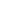 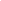 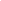 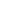 ASIGNATURA: EDUCACION FISICA, RECREACION Y DEPORTES GRADO: ACELERACION.COMPETENCIAS DEL ÁREA: Mejora la calidad de vida practicando las distintas formas de conservación de la salud. Planteamiento y resolución de problemas.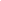 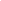 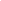 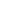 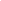 ASIGNATURA: EDUCACION ARTISTICA Y CULTURAL GRADO: ACELERACION.Apreciación Estética: ComunicaciónASIGNATURA: HUMANIDADES: IDIOMA EXTRANJERO (INGLES) GRADO: ACELERACION.ASIGNATURA: INGLES GRADO: ACELERACION.Establece importancia del idioma inglés y el aprendizaje de este en la edad temprana de escolaridad.COMPETENCIAS DEL ÁREA:Establece relación de pronunciación y contenido en palabras del inglés y asocia imágenes y vocabulario aprendido en clase. Establece importancia del idioma inglés y el aprendizaje de este en la edad temprana de escolaridad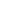 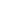 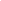 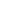 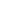 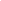 	BIBLIOGRAFÍA -MINISTERIO DE EDUCACION NACIONAL (2011)-Lineamientos curriculares de matemáticas, lenguaje y ciencias (1998)-FUNDACION CARVAJAL (2015) Programa Metodologías Flexibles. Compilado y producido por Gestión del conocimiento (Olga Lucia López Londoño, Eliana Andrea Zamora, y equipo educación y cultura) Santiago de Cali.-DIAZ BARRIGA, F. (2003). Cognición situada y estrategias para el aprendizaje significativo.-LAVE, J.(1991) La cognición en la prácticaAREAS INTEGRADAS:(Matemáticas, Lengua Castellana, Ciencias Naturales, Ciencias Sociales, Ingles, Artística)AREAS INTEGRADAS:(Matemáticas, Lengua Castellana, Ciencias Naturales, Ciencias Sociales, Ingles, Artística)AREAS INTEGRADAS:(Matemáticas, Lengua Castellana, Ciencias Naturales, Ciencias Sociales, Ingles, Artística)AREAS INTEGRADAS:(Matemáticas, Lengua Castellana, Ciencias Naturales, Ciencias Sociales, Ingles, Artística)JEFE DEL ÁREA: Erica Natalia Loaiza RestrepoJEFE DEL ÁREA: Erica Natalia Loaiza RestrepoJEFE DEL ÁREA: Erica Natalia Loaiza RestrepoJEFE DEL ÁREA: Erica Natalia Loaiza RestrepoINTENSIDAD HORARIA: 25 horas semanalesINTENSIDAD HORARIA: 25 horas semanalesINTENSIDAD HORARIA: 25 horas semanalesINTENSIDAD HORARIA: 25 horas semanalesDOCENTE RESPONSABLE DEL MODELODOCENTE RESPONSABLE DEL MODELODOCENTE RESPONSABLE DEL MODELODOCENTE RESPONSABLE DEL MODELODOCENTESECCIÓNGRADOFIRMAErica Natalia Loaiza RestrepoTODAS3° 4° 5°Erica Natalia Loaiza RestrepoPERIODOESTÁNDARNUCLEO TEMÁTICOPREGUNTA PROBLEMATIZADORALOGROINDICADORES DE DESEMPEÑOINDICADORES DE DESEMPEÑOINDICADORES DE DESEMPEÑOCONTENIDOSPERIODOESTÁNDARNUCLEO TEMÁTICOPREGUNTA PROBLEMATIZADORALOGROSABERHACERSERCONTENIDOS1*Reconocer	y describir regularidades	y distintos patrones.*Reconocer	elsignificado	delnúmero	en diferentes contextos (medición, conteo, comparación, codificación,*nivelación sobre		las operaciones de suma	resta multiplicación por 1 cifra con problemas de*nivelación sobre	las operaciones de suma resta multiplicaciónpor 1 cifra con problemas¿Por qué razón se amplían los conjuntos numéricos?¿Cómo podemos representar cantidades numéricas de distintas formas?¿Cómo se puede avanzar en la consolidación del pensamiento sistémico de las matemáticasIdentifica en un conjunto la docena y la decena.Reconoce los números en la serie hasta el 999, realizando operaciones y relaciones de orden.*Realiza operaciones con	suma,*comprender situaciones problemas, que requierena comparación de conjuntos.*identificar los diferentes sistemas	De numéricos		y las operaciones definidasUtilizar significativamente los números y las operaciones, en diferentes situaciones y contextos.Utilizar los números y las operaciones definidas en cada conjunto numérico partasresolver situaciones en*establecer nexos	entre conceptos sobre números			y situaciones	de  la vida diaria.Valorar la importancia y aplicación de la matemática participando de manera afectiva en las actividadesacadémicas.Conjuntos Sumas RestasLa centenaLa multiplicaciónLa división Figuraslocalización, entre otros.Construir secuencias numéricas	y geométricas.*comparar y clasificar figuras bidimensionalesResuelvo y formulo problemas en situaciones aditivas de composición y transformación. Conjeturo	yverifico	losresultados		de aplicar transformaciones a figuras en el plano	para construir diseños.Teoría	de conjuntos.*Relaciones de orden entre los números en el rango	de	las centenas, adición, términos, reagrupación de unidades		y decenas, propiedades, problemasPensamiento Numérico y Sistemas Numérico.mediante el planteamiento y solución de problemas?¿Cómo me ayudan las matemáticas a desarrollar el pensamiento lógico y divergente en la solución de problemas de las ciencias, la tecnología y de la vida cotidiana?resta multiplicación y división por una cifra.Reconoce e identifico conceptos de figuras básicas de la geometría Identifica y desarrolla el proceso de la sustracción. Establece relaciones de orden entre números de 3 y 4 cifras.Diferencia los cuerpos planos de los sólidos identificando suscada uno de ellos.*diseñar estrategias de cálculo para la interrelación entre los diferentes sistemas numéricos y la interpretación y solución de problemas.Comprueba resultados acertados a través de la división y sus propiedadesdiferentes contextos. diseñar estrategias de cálculo para la interrelación entre los diferentes sistemas numéricos y la interpretación de problemasExpresa alegría al verificar sus ejercicios de división con sus propiedades en orden y buen resultado.Manifestar interés en la realización de actividades propias del área,  mostrando autonomía y responsabilidad.geométricas1 División de números naturalesDivisión de números naturales.División exacta e inexacta.Prueba de la división.Propiedad fundamental de ladivisión exacta 6-Múltiplos y divisores de un número.PERIODOESTÁNDARNUCLEO TEMÁTICOPREGUNTA PROBLEMATIZADORALOGROINDICADORES DE DESEMPEÑOINDICADORES DE DESEMPEÑOINDICADORES DE DESEMPEÑOCONTENIDOSPERIODOESTÁNDARNUCLEO TEMÁTICOPREGUNTA PROBLEMATIZADORALOGROSABERHACERSERCONTENIDOS2Resuelvo y formulo problemas en situaciones aditivas de composición y transformación. Conjeturo y verifico los resultados de aplicar transformaciones a figuras en el plano para construir diseños.Diferencio y ordeno, en objetos y eventos, propiedades o atributos que se puedan medir (longitudes, distancias, áreas deInterpreto las fracciones en diferentes contextos:Pensamiento Numérico y Sistemas NuméricoPensamiento Espacial y Sistemas GeométricosPensamiento Espacial y Sistemas Geométricos¿Cómo me ayudan las matemáticas a desarrollar el pensamiento lógico y divergente en la solución de problemas de las ciencias, la tecnología y de la vida cotidiana?¿Qué actividades didácticas y pedagógicas puedo aplicar para que conduzcan a conceptualizar las operaciones básicas en números naturales?Identifica y desarrolla el proceso de la sustracción. Establece relaciones de orden entre números de 3 y 4 cifras.Diferencia los cuerpos planos de los sólidos identificando sus características.Utiliza el metro y sus submúltiplos en la solución de situaciones de medida.Represento fracciones en forma numérica y gráfica.Realizo figuras congruentes a partir de un modelo Represento gráficamenteComprueba resultados acertados a través de la división y sus propiedadesIdentifico cuando una división es exacta e inexacta y realizo la prueba para comprobar resultados.Realización de operaciones con fracciones.Identificación	de figuras congruentes		y semejantes.Conceptualización de área y superficie de un polígono.Expresión numérica	de equivalencias.Expresa alegría al verificar sus ejercicios de división con sus propiedades en orden y buen resultado.-Recoge resultados de situaciones dadas con las divisiones exactas e inexactas y su prueba-Utiliza algoritmos, formulas y procedimientos de múltiplos, divisores y divisibilidad.Expresa alegría al verificar sus ejercicios de división con sus propiedades en orden y buen resultado.Participa con interés en ejercicios de múltiplos, divisores y la divisibilidad. Disfruta con sus compañeros al realizar actividades lúdicas relacionadas con números primos y compuestos1 División de números naturalesDivisión de números naturales.División exacta e inexacta.Prueba de la división.Propiedad fundamental de la división exactaMúltiplos y divisores de un número.Criterios de la divisibilidadNúmeros primos y compuestos 9-Descomposición enfactores primos 10 Números primossituaciones de medición, relaciones parte todo, cociente, razones y proporciones.Identifico y justifico relaciones de congruencias y semejanzas entre figuras.Interpreto las fracciones en diferentes contextos: situaciones de medición, relaciones parte todo, cociente, razones y proporciones. Identifico y justifico relaciones de congruencias y semejanzas entre figuras. Utilizo diferentesPensamiento Numérico y Sistemas NuméricosPensamiento Espacial y Sistemas Geométricos¿Qué actividades didácticas y pedagógicas puedo aplicar para que conduzcan a conceptualizar las operaciones básicas en números naturales?Represento fracciones en forma numérica y gráfica. Realizo figuras congruentes a partir de un modelo Represento gráficamente los resultados de unaRealización de operaciones con fracciones.Identificación	de figuras congruentes		y semejantes.Conceptualización de área y superficie de un polígono.Expresión numérica	de equivalencias.Representación de fracciones y resolución de problemas que requieren el uso de las fracciones. Realización de ejes de simetrías en figuras simétricas.Utilización de una unidad o patrónDisposición para participar en las actividades matemáticas. Predicción de resultados de acuerdo a situaciones que se presentenFracciones Figura congruentes Polígonos Clases de fracciones (propias e impropias) Operaciones entre fraccionarios (adición, sustracción, multiplicación Divisiónprocedimientos de cálculo para hallar el área de la superficie exterior y el volumen de algunos cuerpos sólidos¿Cómo me ayudan las matemáticas a desarrollar el pensamiento lógico y divergente en la solución de problemas de las ciencias, la tecnología y de la vida cotidiana?PERIODOESTÁNDARNUCLEO TEMÁTICOPREGUNTA PROBLEMATIZADORALOGROINDICADORES DE DESEMPEÑOINDICADORES DE DESEMPEÑOINDICADORES DE DESEMPEÑOCONTENIDOSPERIODOESTÁNDARNUCLEO TEMÁTICOPREGUNTA PROBLEMATIZADORALOGROSABERHACERSERCONTENIDOS3Utilizo la notación decimal para expresar fracciones en diferentes contextos y relacionoestas dos notacionesPensamiento Numérico.¿Cómo puedo solucionar un problema con números fraccionario?Describe y justifica diferentes estrategias para representar,operar y hacer estimaciones con números racionalesResuelve situaciones que requieren de las operaciones con números decimales.Utiliza los números decimales y susFormula situaciones que requieren de las operaciones decimales.Desarrolla suma, resta, Multiplicación y división. -Comparto con mis compañeros los ejercicios realizados con operaciones decimales.Valora la importancia de la aproximaciónFracciones decimales. Décimas, centésimas y milésimas Comparación de números decimales.Aproximación de números decimales.-con la de los personajes. Identifico,en el contexto de una situación ,la necesidad de un cálculo exacto o aproximado y lo razonable de los resultados obtenidos(fraccionarios) expresados comofracción o como decima Realiza sumas y restas de fracciones (utilizando estrategias que muestran comprensión y nosolo memorización de un procedimiento laproximaciones paraexpresar situaciones reales-Identifica y describe movimientos de objetosbajo un sistema deDiferencia el movimiento de Translación, rotación y reflexión.Efectúa figuras geométricas como triángulos y cuadriláteros Usa y aplica bien el área de figuras compuestas.como estrategia en la realización de cálculos-Valora la existencia de los Muestra interés en la clasificación de figuras geométricas Interioriza el área de figuras compuestas.-Acepta la probabilidad de un evento en las situaciones cotidianas. movimientos en el plano y su aplicación en laelaboración de obrasAdición y sustracción de números decimales.6-Multiplicación y división de números decimales.9-Solución de problemas.PERIODOESTÁNDARNUCLEO TEMÁTICOPREGUNTA PROBLEMATIZADORALOGROINDICADORES DE DESEMPEÑOINDICADORES DE DESEMPEÑOINDICADORES DE DESEMPEÑOCONTENIDOSPERIODOESTÁNDARNUCLEO TEMÁTICOPREGUNTA PROBLEMATIZADORALOGROSABERHACERSERCONTENIDOS1Explico la importancia de la célula como unidad básica de los seres vivos. Clasifico seres vivos en diversos grupos taxonómicos (plantas, animales, microorganismos…). Establezco relaciones entre microorganismos y salud. Analizo el ecosistema que me rodea y lo comparo con otros. Analizo características ambientales de mi  entorno y peligros que lo amenazan.Me aproximo al conocimiento como científico natural¿Por qué la célula se considera la unidad funcional y estructural de los seres vivos?¿Cómo podemos cuidar la naturaleza y el ambiente dónde vivimos?¿Cómo son los seres vivos por dentro?¿Cuál es la función de los sistemas digestivos?¿Cómo se clasifican los alimentos?Reconoce la importancia de la célula como unidad básica de todo ser vivo.Identifica los grupos taxonómicos como unidad de clasificación de los seres vivos y comprende la influencia de algunosExplicación de la importancia de la célula en la organización de los seres vivos.Construcción de manera innovadora réplicas de células animales y vegetales.Descripción de diferentes estadosObserva su entorno y retoma información sencilla para aplicar los conceptos trabajados en claseMuestra actitudes de cuidado y respeto por su cuerpo y el de sus compañeros, así como por los demás seres vivos y objetos de su entorno.Disfruta el trabajo manual y práctico.Realiza actividades grupales con responsabilidadLa célula Partes de la célulaEl cuidado del cuerpo Clasificación de los seres vivosLos alimentos La importancia y clasificación de los alimentos Sistema circulatorio humano.Sistema digestivo sistema respiratorioIdentifico los niveles de complejidad celular de los seres vivos. Establezco la posibilidad de mezclar diversos líquidos, sólidos y gases. Comprendo que existen distintos tipos de mezclas (homogéneas y heterogéneas) que de acuerdo con los materiales que las componen pueden separarse mediante diferentes técnicas (filtración, tamizado, decantación, evaporación)Me aproximo al conocimiento como científico(a) naturalManejo conocimientos propios de las Ciencias naturales¿Cómo están organizados los seres vivos?¿Cómo se clasifican los seres vivos de acuerdo con su alimentación?¿Cuáles son los componentes del medio?¿Cuáles son les relaciones que se presentan de los seres vivos?Identifica las características de la herencia y los mecanismos de evolución de los seres vivos.Establece relaciones de adaptación en  diferentes organismos. Analizo el ecosistema que me rodea y lo comparo con otros.Relaciona y explica las características de los animales, las plantas y otros seres vivos y la interacción entre ellos y su entornoIdentificar		la organización y biodiversidad de los seres vivos Identificar los materiales, sus propiedades y cambios físicos						y químicos Definir				los pasos que se deben			tener en		cuenta para	realizar una experiencia investigativa. Familiarizarse con				loselementos del medioInterpretar las diferentes escalas de organización de los seres vivos Relacionar los conceptos físicos de espacio, movimiento, tiempo y fuerzaValorar la organización y biodiversidad de los seres vivosAplicar en la vida cotidiana los conocimientos sobre las propiedades y cambios de la materia Demostrar a través de un seguimiento su experiencia investigativa relacionada con el entornoEl medio ambiente y sus componentes. Niveles de complejidad celular (célula, tejido, órgano, sistema y organismo) Mezclas homogéneas Mezclas heterogéneas Cuidados de los diferentes órganos del cuerpo y prevención de enfermedadesPERIODOESTÁNDARNUCLEO TEMÁTICOPREGUNTA PROBLEMATIZADORALOGROINDICADORES DE DESEMPEÑOINDICADORES DE DESEMPEÑOINDICADORES DE DESEMPEÑOCONTENIDOSPERIODOESTÁNDARNUCLEO TEMÁTICOPREGUNTA PROBLEMATIZADORALOGROSABERHACERSERCONTENIDOS2Representoreconozco	laIdentificarAnálisis	delClasificación deAprecia lalos diversosimportancia	delestructuras deproceso de ladiferentescomplejidad deSistemasistemas defuncionamiento dalos seres vivos ydigestión.objetoslos seresdigestivo enórganos decada uno de lossus funciones aDescripcióncotidianos devivos. Valora ellos seres vivoslos seresórganos	quenivel sistémicode	laacuerdo con eltrabajoSistemavivos yconforman	un¿Cuáles son los órganos que permitenque les permitenimportanciatipo deexperimental.excretor en losexplico susistema	diversosque el hombre realice funcionesdesarrollar se ende	lamáquina queExplica elseres vivosfunción.aspectos míos yvitales?un entorno y quecirculación yemplean en suproceso de laSistemaComprendode	lasse utilizan comola respiraciónfuncionamiento.circulación y lacirculatorio enque losorganizacionescriterios deen los seresAnálisis deRespiración enlos seres vivosefectos y lassociales a las queclasificaciónvivoscada órganolos seresSistemaventajas depertenezco,	asíIdentificarComprensióndel sistemavivos. Asociarespiratorio enutilizarcomo los cambiostransformacionesde	losdigestivo yellos seres vivosmáquinasque han ocurrido adel entorno aefectos y lasexcretor con sufuncionamientoMétodos desimples entravés del tiempo.partir de laventajas	defunción.de diferentesseparación dediferentesaplicación deutilizarExplicación delpartes delmezclas:tareas quealgunosmáquinasproceso de lacuerpo con elevaporación,requieren laprincipios físicos,simples	encirculación y lade máquinasfiltración,aplicaciónquímicos ydiferentesrespiración ensimples.magnetismo yde unabiológicos quetareas	quelos seres vivos.Comprendedestilaciónfuerzapermiten elrequieren	laque el uso deMáquinasdesarrollo deaplicación delas máquinassimplestecnologíasuna fuerzaha facilitado eldesarrollo delas actividadeshumanas y hallevado aldesarrollotecnológicoPERIODOESTÁNDARNUCLEO TEMÁTICOPREGUNTA PROBLEMATIZADORALOGROINDICADORES DE DESEMPEÑOINDICADORES DE DESEMPEÑOINDICADORES DE DESEMPEÑOCONTENIDOSPERIODOESTÁNDARNUCLEO TEMÁTICOPREGUNTA PROBLEMATIZADORALOGROSABERHACERSERCONTENIDOS3Analizo el ecosistema que me rodea Comprende que los organismos cumplen distintas funciones en cada uno de los niveles tróficos y que las relaciones entre ellos pueden representarse en cadenas y redes alimenticias Comprendo que existen distintos tipos de ecosistemas (terrestres y acuáticos) y que suscaracterísticas físicasMe aproximo al conocimiento como científico(a) naturalConocimientos propios de las Ciencias naturales.Desarrollo compromisos personales y sociales.¿Qué relación pueden darse entre organismos de otras especies?Reconoce las principales adaptaciones de algunos organismos dependiendo de su hábitat. Realiza cuadros comparativos entre diferentes cadenas alimentarias y redes tróficas.Identifica los diferentes niveles de organización (organismos consumidores de primer, segundo y tercer orden) de una cadena alimenticiaComprensión de			que	los organismos cumplen distintas funciones		en cada uno de los niveles	tróficos y		que	las relaciones entre ellos			pueden representarse en	cadenas			y redes alimenticias Descripción		de las características de					losecosistemas. Diferentes seres	vivos. Reconocimiento de la diferencia entre		losconceptos	decalor	ytemperatura. Identificación deComprensión de que existen distintos tipos de ecosistemas (terrestres y acuáticos) y que sus características físicas (temperatura, humedad, tipos de suelo, altitud) permiten que habiten en ellos diferentes seres vivos.Identificación por sus características ecosistemas del entorno y de otros lugares.Propone acciones que llevan a conservar ecosistemas del entorno. Comprende que los organismos cumplen distintas funciones en cada uno de los niveles tróficos y que las relaciones entre ellos pueden representarse en cadenas y redes alimenticias. Expresa su opinión acerca de los cambios que puede tenerel agua en su densidadDefinición de ecosistema y sus componentes: biótico y abiótico.Cadenas y redes alimenticias Ecosistemas terrestres y acuáticos, factores bióticos y abióticos Adaptaciones de animales para vivir en diferentes tipos de ecosistemas. Movimiento de la Tierra(temperatura, humedad, tipos de suelo, altitud) permiten que habiten en elloscausas		y consecuencias de	algunas alteraciones en el ambiente.cuando se le adiciona otra sustancia.PERIODOESTÁNDARNUCLEO TEMÁTICOPREGUNTA PROBLEMATIZADORALOGROINDICADORES DE DESEMPEÑOINDICADORES DE DESEMPEÑOINDICADORES DE DESEMPEÑOCONTENIDOSPERIODOESTÁNDARNUCLEO TEMÁTICOPREGUNTA PROBLEMATIZADORALOGROSABERHACERSERCONTENIDOS2Identifico y comparo algunas causas que dieron lugar a los diferentes periodos históricos de Colombia (Colonia- Independencia Identifico y describo algunas de las características humanas (sociales, culturales…) del mundoColombia, país de diversidad Sistema solar Composición de la tierraUbicación de ColombiaRegiones naturales de ColombiaLos mapas¿Cómo se construyen las costumbres comunes a partir de tradiciones distintas y conflictivas?¿El mestizaje americano sirvió para solucionar los problemas socio-étnicos surgidos en la colonia o, por el contrario, se agudizaron los conflictos?Reconocer el sistema solar y los fenómenos que se derivan de	losmovimientos de la tierra. Representar gráficamente las	regiones naturales	de Colombia.Interpretar mapas y gráficos Conocer	elproceso		de colonización de	nuestro territorio	porparte	de España.Asumir una posición crítica, frente	aldeterioro	del medio ambiente implementando estrategias que ayuden en su conservaciónClasificar la información relacionada con la geografía, utilizando mapas y planos que le ayudena valorar los diferentes espacios.Asumir una posición crítica frente a situaciones de discriminación y abuso por irrespeto de las leyes y normasLa coloniaDiversidad étnica en ColombiaLa independenciaLa gran Colombia Colombia ayer, hoy y mañanaLa conquista del territorio Colombiano.Ubicar en el entorno físico y	derepresentación (en  mapas	y planos) utilizando referentes espaciales como	arriba, abajo, dentro, fuera, derecha, izquierda.Establecer relaciones entre el clima y las actividades de	laspersonas.Reconocer que	losrecursos naturales	son finitos y exigen un	usoresponsable.Puntos cardinales 2.Planos y mapasEstado del tiempo, clima y temperatura.Recursos naturales: Renovables y No renovables.El trabajo: Profesiones y oficios en la ciudad y el campo.¿Por qué se nos dificulta ubicarnos temporal y espacialmente en nuestro entorno?¿Qué ventajas tiene para un país conocer sus recursos naturales?¿Cómo aprovechar adecuadamente nuestros recursos para que todos los colombianos vivan mejor?¿Qué ventajas tiene para un país conocer sus recursos naturales?¿Cómo aprovechar adecuadamente nuestros recursos para que todos los colombianos vivan mejor?Ubica	enmapas	un punto determinado.Expresa	enplanos	suentorno	real inmediato.Dibuja mapas y planos.Relaciona estado	del tiempo y clima.Relaciona población	y clima.Identifica	los recursos naturales renovables		y no renovables.Reconoce	la importancia del	trabajo		y las diferenciasReconocer algunas de las características humanas		y sociales de las diferentes regiones naturales apreciando	la identidad cultural de los pueblos.Clasificar la información relacionada con la geografía, utilizando mapas y planos que le ayudena valorar los diferentes espacios.Asumir una posición crítica frente al deterioro del medio ambiente implementando estrategiasque ayuden en su conservación.Puntos cardinalesPlanos	y mapasEstado del tiempo, clima y temperatura.Recursos naturales: Renovables	y No renovables.El trabajo: Profesiones y oficios en la ciudad y el campo.Reconocer, describir				y comparar	las actividades económicas de	algunas personas		en mi entorno y el efecto		de		su trabajo  en			la comunidad.entre profesión y oficio.Reconoce la transformación de los trabajos por la tecnología y el impacto de ellos en la ciudad y el campoPERIODOESTÁNDARNUCLEO TEMÁTICOPREGUNTA PROBLEMATIZADORALOGROINDICADORES DE DESEMPEÑOINDICADORES DE DESEMPEÑOINDICADORES DE DESEMPEÑOCONTENIDOSPERIODOESTÁNDARNUCLEO TEMÁTICOPREGUNTA PROBLEMATIZADORALOGROSABERHACERSERCONTENIDOS3Identifico y comparo algunas causas que dieron lugar a los diferentes períodos históricos en Colombia (Descubrimiento, Colonia, Independencia...) manejo conocimientoscomo científico-a social.La coloniaDiversidad étnica en ColombiaLa independencia La gran ColombiaColombia ayer, hoy y mañanaConcepto de grupo social. 2. La comunidad: comunidad local, costumbres,¿Cómo eran y cómo vivían las personas que habitaron Colombia durante el periodo prehispánico?Reconoce y compara algunas causas que dieron lugar a los diferentes periodos en ColombiaIdentifica algunas dificultades y conflictos de los diferentes períodos de la historia colombiana.Elabora líneas de tiempo para reconocer Los períodos de la historia Colombiana. Debate y argumenta sobre la cultura, las costumbres y lasValora las características de las sociedades hispánicas y de la coloniaGrupos humanos precolombinos culturas Indígenas.Saberes, costumbres creencias. Descubrimiento y conquista americana.tradiciones colombianas.PERIODOPERIODOESTÁNDARNUCLEO TEMÁTICONUCLEO TEMÁTICONUCLEO TEMÁTICOPREGUNTA PROBLEMATIZADORAPREGUNTA PROBLEMATIZADORALOGROLOGROINDICADORES DE DESEMPEÑOINDICADORES DE DESEMPEÑOINDICADORES DE DESEMPEÑOINDICADORES DE DESEMPEÑOINDICADORES DE DESEMPEÑOINDICADORES DE DESEMPEÑOCONTENIDOSCONTENIDOSPERIODOPERIODOESTÁNDARNUCLEO TEMÁTICONUCLEO TEMÁTICONUCLEO TEMÁTICOPREGUNTA PROBLEMATIZADORAPREGUNTA PROBLEMATIZADORALOGROLOGROSABERSABERHACERSERSERSERCONTENIDOSCONTENIDOS11Expresar en forma clara sus ideas y sentimientos, según lo amerite la situación comunicativa.Describir eventos	deComprensión de lectura de textos objetivos y relación semántica entre palabras.Comprensión de lectura de textos objetivos y relación semántica entre palabras.Comprensión de lectura de textos objetivos y relación semántica entre palabras.¿Por qué es importante organizar un grupo de palabras de acuerdo con su sentido?¿Cómo lograr la producción de¿Por qué es importante organizar un grupo de palabras de acuerdo con su sentido?¿Cómo lograr la producción de*construye oraciones en forma coherente.*aplica	las reglas ortográficas en		la*construye oraciones en forma coherente.*aplica	las reglas ortográficas en		la*Comprender e interpretar diversos tipos de textos para establecer sus relaciones internas y su clasificaciónen una*Comprender e interpretar diversos tipos de textos para establecer sus relaciones internas y su clasificaciónen unaEstablecer relaciones intertextuales entre obras y sus elementos, empleando lenguaje verbal y no verbal.*producir textos orales y escritos queRealizar prácticas comunicativas donde se evidencie el valor de la escucha.Realizar prácticas comunicativas donde se evidencie el valor de la escucha.Realizar prácticas comunicativas donde se evidencie el valor de la escucha.estructura de la oracióngénero y número*Uso del diccionario y orden alfabético.estructura de la oracióngénero y número*Uso del diccionario y orden alfabético.manera secuencial. Utilizar la entonación y los matices afectivos de la voz para alcanzar sus propósitos comunicativos.manera secuencial. Utilizar la entonación y los matices afectivos de la voz para alcanzar sus propósitos comunicativos.diversos tipos de texto que respondan a diferentes necesidades educativas y que sigan un procedimiento estratégico para su elaboración?diversos tipos de texto que respondan a diferentes necesidades educativas y que sigan un procedimiento estratégico para su elaboración?composición escrita.*Produce textos escritos teniendo en cuenta un orden lógicocomposición escrita.*Produce textos escritos teniendo en cuenta un orden lógicotipología contextual.tipología contextual.respondan a las necesidades específicas de la comunicación.respondan a las necesidades específicas de la comunicación.respondan a las necesidades específicas de la comunicación.*lectura, escritura y composición La narración - El cuento.Tipos y clases- Clases de sustantivos - La oración El sustantivo y el adjetivo Palabras sinónimas y antónimas Signos de puntuación*lectura, escritura y composición La narración - El cuento.Tipos y clases- Clases de sustantivos - La oración El sustantivo y el adjetivo Palabras sinónimas y antónimas Signos de puntuación*lectura, escritura y composición La narración - El cuento.Tipos y clases- Clases de sustantivos - La oración El sustantivo y el adjetivo Palabras sinónimas y antónimas Signos de puntuación||Produzco textos escritos que responden a diversas necesidades comunicativas y que siguen un procedimiento estratégico para suElaboración Comprendo diversos tipos de texto, utilizando algunasProduzco textos escritos que responden a diversas necesidades comunicativas y que siguen un procedimiento estratégico para suElaboración Comprendo diversos tipos de texto, utilizando algunas¿Cómo desarrollar la competencia comunicativa desde las cuatro habilidades básicas de la comunicación?¿Cómo desarrollar en el estudiante la motivación por el mundo de las letras?¿De qué forma se pueden armonizar los diferentes tipos de textos en la producción escrita del estudiante?¿Cómo desarrollar la competencia comunicativa desde las cuatro habilidades básicas de la comunicación?¿Cómo desarrollar en el estudiante la motivación por el mundo de las letras?¿De qué forma se pueden armonizar los diferentes tipos de textos en la producción escrita del estudiante?Produce escritos teniendo	en cuenta	un orden lógico.Produce textos corto y pertinentes con originalidad y orden lógico.Reconoce la intención comunicativaProduce escritos teniendo	en cuenta	un orden lógico.Produce textos corto y pertinentes con originalidad y orden lógico.Reconoce la intención comunicativaComprender obras literarias	de diferentes géneros, para propiciar		el desarrollo de la capacidad crítica, analítica			y creativa.Comprender e	interpretar diversos tipos de		textos paraComprender obras literarias	de diferentes géneros, para propiciar		el desarrollo de la capacidad crítica, analítica			y creativa.Comprender e	interpretar diversos tipos de		textos paraEmplear el significado y léxico según las exigencias del contexto comunicativo. Establecer relaciones intertextuales entre las obras y sus elementos, empleando lenguaje verbal y no verbal.Emplear el significado y léxico según las exigencias del contexto comunicativo. Establecer relaciones intertextuales entre las obras y sus elementos, empleando lenguaje verbal y no verbal.Emplear el significado y léxico según las exigencias del contexto comunicativo. Establecer relaciones intertextuales entre las obras y sus elementos, empleando lenguaje verbal y no verbal.Valorar la tradición oral y escrita como fuentes del desarrollo de la literatura.Realizar prácticas comunicativas donde se evidencie el valor por la escucha.Reconocer en situacionesLa narración.Ortografia (uso de ll-y).Sinónimos	y antônimos.Famílias	de palabras.Diminutivo y aumentativo La descripción. El	textodescriptivo.La narración.Ortografia (uso de ll-y).Sinónimos	y antônimos.Famílias	de palabras.Diminutivo y aumentativo La descripción. El	textodescriptivo.La narración.Ortografia (uso de ll-y).Sinónimos	y antônimos.Famílias	de palabras.Diminutivo y aumentativo La descripción. El	textodescriptivo.estrategias de búsqueda, organización y almacenamiento de la información.en	losdiferentes textos narrativos.Reconoce la intención comunicativa en los diferentes textos narrativos.establecer sus relaciones internas y su clasificación en	unatipología contextual. Caracterizar los medios de comunicación masiva	y seleccionar la información que	emiten para clasificarla	y almacenarla.Producir textos orales y escritos que respondan a las necesidades específicas de comunicación, a procedimientos sistemáticos de elaboración y establezcan nexos intertextuales y extra textuales. Utilizar algunas estrategias argumentativas que posibiliten la construcción de textos orales en situaciones comunicativas auténticascomunicativas auténticas, de la diversidad y encuentro de culturas, con el fin de afianzar actitudes de respeto y tolerancia.Producción escrita.Reglas ortográficas: el prefijo	y	el sufijo.Categoría gramática2Reconozco las características del mito y también los elementos que me permiten entender su estructura y su propósito.Entiendo la estructura formal y semántica de un texto y sus oraciones, identificando requerimientos formales, conceptuales, normas ortográficas y uso de signos de puntuación, entre otros aspectos.Producción textual ¿Cómo influyen las experiencias cotidianas en la producción de textos y en la forma de expresarlos oralmente con un estilo propio?¿Cómo influyen las experiencias cotidianas en la producción de textos y en la forma de expresarlos oralmente con un estilo propio?Identificación del verbo y su importancia, al igual que sus tiempos						y personas gramaticales. Identificación del verbo y su importancia, al igual que sus tiempos						y personas gramaticales. Identifica				las características de	un		mito. Determina			el tema,					las causas	y		las consecuencias de		lo			que ocurre.Identificación del verbo y su importancia, al igual que sus tiempos						y personas gramaticales. Identificación del verbo y su importancia, al igual que sus tiempos						y personas gramaticales. Identifica				las características de	un		mito. Determina			el tema,					las causas	y		las consecuencias de		lo			que ocurre.Diferenciación y uso de la coma explicativa, el punto y coma y los dos puntos de acuerdo con la intención comunicativa Reconocimiento del verbo, su tiempo y la persona gramatical dentro de un contexto en el cual se encuentra conjugado.Diferenciación y uso de la coma explicativa, el punto y coma y los dos puntos de acuerdo con la intención comunicativa Reconocimiento del verbo, su tiempo y la persona gramatical dentro de un contexto en el cual se encuentra conjugado.Diferenciación y uso de la coma explicativa, el punto y coma y los dos puntos de acuerdo con la intención comunicativa Reconocimiento del verbo, su tiempo y la persona gramatical dentro de un contexto en el cual se encuentra conjugado.Valora las diferentes producciones literarias porque permiten una mejor interacción con el entorno.Disfruta varios aspectos del lenguaje porque permiten una mejor interacción con el entorno.El mito: propósito e  identificación de la estructura(silueta) Planeación, revisión, edición y corrección de textos escritos.Signos de puntuación: de interrogación y de exclamación La oración: interrogativa y exclamativa.El verbo: identificación, tiempos y personasLa coma explicativa, el punto y coma y los dos puntos.El mito: propósito e  identificación de la estructura(silueta) Planeación, revisión, edición y corrección de textos escritos.Signos de puntuación: de interrogación y de exclamación La oración: interrogativa y exclamativa.El verbo: identificación, tiempos y personasLa coma explicativa, el punto y coma y los dos puntos.PERIODOESTÁNDARNUCLEO TEMÁTICOPREGUNTA PROBLEMATIZADORALOGROLOGROLOGROINDICADORES DE DESEMPEÑOINDICADORES DE DESEMPEÑOINDICADORES DE DESEMPEÑOINDICADORES DE DESEMPEÑOINDICADORES DE DESEMPEÑOINDICADORES DE DESEMPEÑOCONTENIDOSPERIODOESTÁNDARNUCLEO TEMÁTICOPREGUNTA PROBLEMATIZADORALOGROLOGROLOGROSABERSABERHACERSERSERSERCONTENIDOS3Utilizar de acuerdo con el contexto, unvocabularioLee comprensivamente tex-tos  narrativos,extrayendo	losLee comprensivamente tex-tos  narrativos,extrayendo	losLee comprensivamente tex-tos  narrativos,extrayendo	losConoce	laestructura	y las generalidadesConoce	laestructura	y las generalidadesDiferenciación de las generalidadesde un textoEncuentra en el aprendizajedel lenguajeEncuentra en el aprendizajedel lenguajeEncuentra en el aprendizajedel lenguajeLa comunicación:PERIODOESTÁNDARNUCLEO TEMÁTICOPREGUNTA PROBLEMATIZADORALOGROINDICADORES DE DESEMPEÑOINDICADORES DE DESEMPEÑOINDICADORES DE DESEMPEÑOCONTENIDOSPERIODOESTÁNDARNUCLEO TEMÁTICOPREGUNTA PROBLEMATIZADORALOGROSABERHACERSERCONTENIDOSadecua-do para expresar sus ideas.Revisar, socializará y Identificar los diversos medios		de comunicación masiva	con que interactúa.Identificar		la silueta	o	el formato de los textos que lee. Reconocer el pro-pósito comunicativo y	la		idea global de un texto.Diferenciar poemas, cuentos y descripcionesLiteratura semánticaLa gramática¿Cómo influyen la lectura y la escritura en el proceso de aprendizaje de la persona y en la forma de relacionarse con los demás?¿Cómo el uso del lenguaje y las expresiones artísticas conlleva al alcance de una sana convivencia en el marco del respeto por la diferencia?elementos fundamentales. Analiza	laimportancia de la comunicación en la inter-acción del ser humano.Clasifica las palabras según características dadas tales como el número de sílabas y el acento.Construye oraciones en forma coherente	eidentifica	los sujetos que la componen.Reconoce			en diferentes		textos las	categorías gramaticales				y explica su función. Construye		textos sencillos empleando adecuadamente el género		y			el número.Amplía	suvocabulariode los textos narrativos, en especial la del cuento.Identifica la voz que narra una historia.Reconoce	el sujeto	y	el predicado,	al igual que sus clasificaciones más elementales.narrativo al igual que la intención comunicativa de este.Recupera información implícita a partir de la organización, estructura y componentes de un texto Producción de textos empleando palabras con diptongos, triptongos o hiatosuna forma constructiva y necesaria para comprender mejor su contexto.Encuentra en el aprendizaje del lenguaje una forma constructiva y necesaria para comprender mejor su contexto.Elementos de la comunicación.Lengua y habla.Clasificación de palabras según el número de sílabas.Diptongo-hiato.La oración y sus clases.Elementos de la oración: objeto agente, paciente e instrumento.Categorías gramaticales: adjetivo, sustantivo y sus clases.Género	ynúmero	del sustantivo.Sinónimos	y antónimos.La descripción. El	textodescriptivo. Producción escrita.mediante	lautilización	desinónimos			y antónimos	en	la composición escrita.reglas ortográficas: el prefijo y el sufijoperiodoESTANDARNUCLEOTEMATICOPREGUNTAPROBLEMATIZADORALOGROSABERHACERSERCONTENIDOS1Reconocer la presencia de Dios en la historia del pueblo de Israel, comprendiendo que todo cuanto existe fue creado por él y que los seres humanos debemos ser continuadores y protectores de su obra.*La vida como don de Dios.*La alegría de tener amigos.*La celebración en la experiencia religiosa.*La vocación, realización de las personas.¿Quién nos ayuda a¿Qué es La ética?2. ¿A qué se le llama conciencia? ¿Me valoro como persona?:mis fortalezas y debilidadesRealizar la misión que Dios nos confió¿Qué es La ética?2. ¿A qué se le llama conciencia?*reconoce la vida como don de dios.*Demuestra con ejemplos de las características propias de la amistad.*reconoce en cada celebración el amor de dios.*Valora la vida como la Vocación para su misión en el mundo.Distinguir el valor que para los cristianos tiene el mundo, la vida humana y las actitudes que ellos asumen frente a su entorno.. Identifica las necesidades y sensaciones que se leUtilizar correctamente la biblia como fuente privilegiada para el conocimiento del mensaje de cristo.Realiza diferentes talleres y actividades para percibir las necesidades y sensaciones del cuerpo humanoIdentificar: quien soy, de donde vengo y para donde voy. Realiza diferentes talleres y actividades para percibir las necesidades y sensaciones del cuerpo humanoLos valores cristianos Narraciones bíblicas.la vocación de los profetas La creación delUniverso. La amistadPERIODOESTANDARNUCLEOTEMATICOPREGUNTAPROBLEMATIZADORALOGROSABERHACERSERCONTENIDOSPERIODOESTANDARNUCLEO TEMATICOPREGUNTA PROBLEMATIZADORALOGROSABERHACERSERCONTENIDOS1.Expresa pensamientos, conceptos, sentimientos y emociones a través de las diferentes manifestaciones artísticas.Ritmo, acento y pulso.Plegado y dibujo.Manifestaciones culturales del barrio¿Cómo producir propuestas creativas desde los diferentes lenguajes artísticos?*Representa las formas empleando diferentes materiales.*relaciona las formas con las figuras geométricas.*Realiza composiciones empleando diferentes clases de líneas.*Reconocer la forma como elemento grafico de expresión Definición de ritmo, acento y pulso.Descripción de la forma para realizar el plegado y el dibujo.Comprensión de las manifestaciones culturales del barrio*Elaborar diferentes figuras a partir de las diferentes formas.Representación de ritmo, acento y pulso en sus creaciones.Producción de plegados y dibujos.Investigación sobre las manifestaciones culturales del barrio*Identificar las diferentes formas existentes en su entorno cotidiano*La forma.*Diferentes formas y tamaños.*Elementos del dibujo: el punto, la línea, y elSe interesa por las creaciones rítmicas.Muestra apreciación por sus creaciones artísticas.Valora las manifestaciones culturales del barrio.Reconocer lasdiferentesTécnicasplásticas para¿Cómo producirpropuestas creativasEvocasituaciones y loPlasmargráficamenteElaborardiferentesAplica lasformas deEl colortexturas tamaños y color para realizar un collagehacer grabados, modelados, esculturasdesde los diferentes lenguajes artísticos?representa con los diferentes colores. Realiza mezclas para obtener diferentescoloresideas por medio de colores binarios.paisajes y representaciones a partir de los colores.coloreado en su medio cotidiano.Conocimiento del color y sus diferentes combinaciones2Reconocer la analogía como elementos fundamental de los lenguajes artísticosModelado en arcilla.Elaboración de títeres.Los géneros musicales¿Cómo la creatividad contribuye al desarrollo de la expresión artística?Representa con dibujos los cambios y movimientos en el espacio Recorta y pega figuras en espacio de papelAnalizar sus trabajos como iniciación a la autocrítica.Ubica correctamente sus producciones dentro de un espacio determinadoAprecia e identifica su entorno como parte de una composición artística.3Identifica como las experiencias cotidianas pueden transformarse en expresiones de movimiento o sonido.La expresión Doblado Recortado collageEl teatro. Música.Formas planas, bidimensionales y tridimensionales.¿Cómo la creatividad contribuye al desarrollo de la expresión artística?Realiza doblados con facilidad Coordina su motricidad eficaz y expresivamente Aplica las diferentes técnicas de expresión.Desarrolla motricidad fina utilizando diferentes materialesAdquirir habilidades manuales mediante la ap0licacion de las técnicas adecuadas y materiales seleccionadosEmplea diferentes técnicas para la elaboración de paisajes en materiales de deshecho Organización de grupos para la planeación y ejecución de obras de teatroCrea trabajos en material de desecho y otras técnicas conocidas.Técnicas de expresión Modelado Mosaico Composiciones con papel silueta Tarjetas, caligrafía origami, adornoPERIODOESTANDARCUCLEO TEMATICOPREGUNTA PROBLEMATIZADORALOGROSABERHACERSERCONTENIDOSPRIMER PERIODO*identificar las palabras relacionadas entre sí sobre temas cotidiano.*Distinguir saludos y despedidas.*reconocer palabras y frases Amplía su léxico para relacionar términos en inglés con su entorno, familiar yescolar. UtilizaLingüísticos.Pragmática. Sociolingüístico. Presentación personal Mi colegio Mi cuerpo La familia La casa El barrio Tiempo Los colores Los números Días de la semana Meses del año¿Por qué se nos hace posible comprender textos en otra lengua?¿Cómo nos podemos comunicar a través de una lengua extranjera?*Emplea diversos términos para relacionarse con las demás personas.*Utiliza los colores para describir objetos.*nombra los objetos del aula en inglés.Adquisición de una segunda lengua, que le permita lo mínimo en el proceso comunicativo necesario en la realidad.Saludar, despedirse, preguntar la hora, pedir comidas serán herramientas prácticas que utilizaran los niños y las niñas en nuestras instituciones educativas.Entender la importancia de entender y hablar una segunda lengua extranjera que le permita socializar por medio de la comunicación.Saludos y despedidas.*los colores.*Objetos del aula.